Publicado en Madrid el 27/09/2021 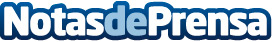 La FEEMH pone en marcha el Comité de Expertos Asesores en Enfermedades Metabólicas HereditariasEl pasado día 18 de MARZO de 2021, tuvo lugar la constitución oficial del Comité de Expertos Asesores en Enfermedades Metabólicas conformado con diversos miembros de la comunidad médica e investigadora que trabajan en el campo de las metabolopatías. Este comité se encargará de asesorar y orientar a la Federación Española de Enfermedades Metabólicas Hereditarias (FEEMH) para mejorar las condiciones de vida de los afectadosDatos de contacto:Aitor Calero626225611Nota de prensa publicada en: https://www.notasdeprensa.es/la-feemh-pone-en-marcha-el-comite-de-expertos Categorias: Nacional Medicina Nutrición Infantil Otras ciencias Consultoría http://www.notasdeprensa.es